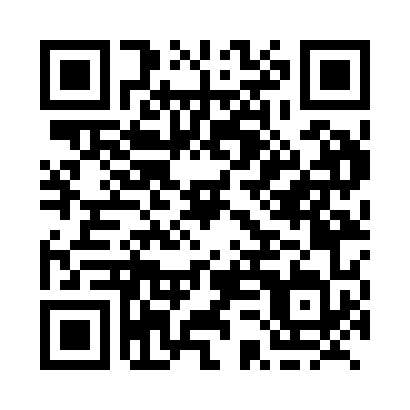 Prayer times for Cantyre, Saskatchewan, CanadaWed 1 May 2024 - Fri 31 May 2024High Latitude Method: Angle Based RulePrayer Calculation Method: Islamic Society of North AmericaAsar Calculation Method: HanafiPrayer times provided by https://www.salahtimes.comDateDayFajrSunriseDhuhrAsrMaghribIsha1Wed3:055:1212:445:548:1810:262Thu3:025:1012:445:558:2010:293Fri2:585:0812:445:568:2210:324Sat2:555:0612:445:578:2310:345Sun2:545:0412:445:588:2510:356Mon2:535:0212:445:598:2710:367Tue2:525:0012:446:008:2910:368Wed2:514:5812:446:028:3010:379Thu2:504:5612:446:038:3210:3810Fri2:494:5512:446:048:3410:3911Sat2:494:5312:446:058:3510:4012Sun2:484:5112:446:068:3710:4113Mon2:474:5012:446:078:3910:4114Tue2:464:4812:446:078:4010:4215Wed2:454:4612:446:088:4210:4316Thu2:444:4512:446:098:4410:4417Fri2:444:4312:446:108:4510:4518Sat2:434:4212:446:118:4710:4619Sun2:424:4012:446:128:4810:4620Mon2:424:3912:446:138:5010:4721Tue2:414:3712:446:148:5110:4822Wed2:404:3612:446:158:5310:4923Thu2:404:3512:446:168:5410:4924Fri2:394:3412:446:168:5610:5025Sat2:394:3212:446:178:5710:5126Sun2:384:3112:456:188:5910:5227Mon2:384:3012:456:199:0010:5228Tue2:374:2912:456:209:0110:5329Wed2:374:2812:456:209:0210:5430Thu2:364:2712:456:219:0410:5531Fri2:364:2612:456:229:0510:55